King County P-Card Program Emergency Event Memo					              (TEMPLATE)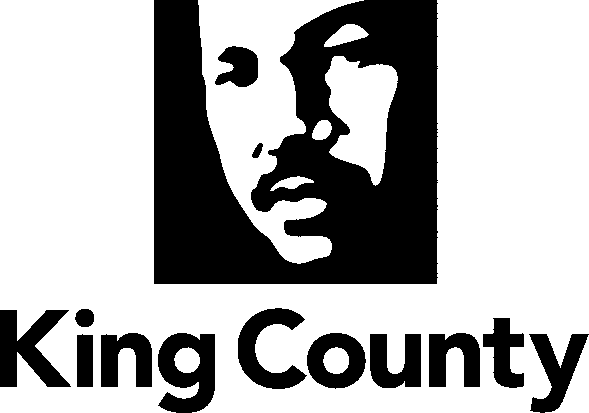 [Department Letterhead]This approval will allow the select employee/s, listed below, to use their P-Card to purchase items outside of normal scope of business due to an emergency or contingent situation. This is necessary in case there is not a state of emergency declaration. These items will require temporary removal of the pre-selected restrictions below, and an increase in card limits.The employee will include all necessary paperwork with the expenditure and follow [Department Name] policies and guidelines on processing.This authorization applies to the following individuals while they are employed within this Division. The employee/s that we are requesting to have this permission is/are [cardholder name/s].Thank you for your assistance.			    Department/ Division Director Signature					      DateP-Card Team (p-cardteam@kingcounty.gov) VIA:[Approver/Manager][Name, Director, Department]CC:[P-Card Coordinator, etc.]Approval using Purchasing Card (P-Card) to make purchases in the event of an emergencyPre-Selected restrictionsHotel / Travel Services i.e. ExpediaRestaurantsGrocery storesHardware stores Fuel/service stationsPre-selected Limit raises$500,000 monthly$100,000 single purchase limit